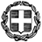 Υ Π Ο Δ Ε Ι Γ Μ Α Ο  Δ/ντής______________________________________________________________________________Σας υπενθυμίζουμε ότι: α) η προσφορά κατατίθεται κλειστή σε έντυπη μορφή(όχι με email ή fax)στο σχολείο και β) με κάθε προσφορά κατατίθεται από το ταξιδιωτικό γραφείο απαραιτήτως και Υπεύθυνη Δήλωση ότι διαθέτει βεβαίωση συνδρομής των νόμιμων προϋποθέσεων λειτουργίας τουριστικού γραφείου, η οποία βρίσκεται σε ισχύ.ΕΛΛΗΝΙΚΗ ΔΗΜΟΚΡΑΤΙΑΥΠΟΥΡΓΕΙΟ ΠΑΙΔΕΙΑΣΚΑΙ ΘΡΗΣΚΕΥΜΑΤΩΝ- - - - -ΠΕΡΙΦΕΡΕΙΑΚΗ Δ/ΝΣΗ Π.Ε. ΚΑΙ Δ.Ε. ΑΤΤΙΚΗΣΔΙΕΥΘΥΝΣΗ ΔΕΥΤΕΡΟΒΑΘΜΙΑΣ ΕΚΠΑΙΔΕΥΣΗΣΑΝΑΤΟΛΙΚΗΣ ΑΤΤΙΚΗΣΗμερομηνία 28/03/2023Αρ. Πρ  761ΣΧΟΛΕΙΟ1ο ΓΥΜΝΑΣΙΟ ΧΑΛΚΟΥΤΣΙΟΥ2ΠΡΟΟΡΙΣΜΟΣ/ΟΙ-ΗΜΕΡΟΜΗΝΙΑ ΑΝΑΧΩΡΗΣΗΣ ΚΑΙ ΕΠΙΣΤΡΟΦΗΣΚΑΛΑΜΑΤΑ-ΑΝΑΧΩΡΗΣΗ ΠΕΜΠΤΗ 27/04/2023  ΕΠΙΣΤΡΟΦΗ ΣΑΒΒΑΤΟ 29/04/20233ΠΡΟΒΛΕΠΟΜΕΝΟΣ ΑΡΙΘΜΟΣ ΣΥΜΜΕΤΕΧΟΝΤΩΝ(ΜΑΘΗΤΕΣ-ΚΑΘΗΓΗΤΕΣ)30 ΜΑΘΗΤΕΣ ΚΑΙ 4 ΚΑΘΗΓΗΤΕΣ4ΜΕΤΑΦΟΡΙΚΟ ΜΕΣΟ/Α-ΠΡΟΣΘΕΤΕΣ ΠΡΟΔΙΑΓΡΑΦΕΣΤΟΥΡΙΣΤΙΚΑ ΛΕΩΦΟΡΕΙΑ5ΚΑΤΗΓΟΡΙΑ ΚΑΤΑΛΥΜΑΤΟΣ-ΠΡΟΣΘΕΤΕΣ ΠΡΟΔΙΑΓΡΑΦΕΣ(ΜΟΝΟΚΛΙΝΑ/ΔΙΚΛΙΝΑ/ΤΡΙΚΛΙΝΑ-ΠΡΩΙΝΟ Ή ΗΜΙΔΙΑΤΡΟΦΗ)ΞΕΝΟΔΟΧΕΙΟ 4 ΑΣΤΕΡΩΝ—ΔΙΚΛΙΝΑ ΚΑΙ ΛΙΓΟΤΕΡΑ ΤΡΙΚΛΙΝΑ —ΠΡΩΙΝΟ ΚΑΙ ΔΕΙΠΝΟ6ΛΟΙΠΕΣ ΥΠΗΡΕΣΙΕΣ (ΠΡΟΓΡΑΜΜΑ, ΠΑΡΑΚΟΛΟΥΘΗΣΗ ΕΚΔΗΛΩΣΕΩΝ, ΕΠΙΣΚΕΨΗ ΧΩΡΩΝ, ΓΕΥΜΑΤΑ κ.τ.λ.))1Η ΗΜΕΡΑ: ΑΝΑΧΩΡΗΣΗ στις 27/4/2023 ΩΡΑ 07:00 ΜΕ ΚΑΤΕΥΘΥΝΣΗ ΑΡΧΑΙΑ ΜΕΣΣΗΝΗ. ΠΕΡΙΗΓΗΣΗ (ΤΟΥΛ. ΔΥΟ ΩΡΩΝ) ΣΤΟΝ ΑΡΧΑΙΟΛΟΓΙΚΟ ΧΩΡΟ ΚΑΙ ΣΤΟ ΜΟΥΣΕΙΟ ΜΕ ΤΗ ΒΟΗΘΕΙΑ ΞΕΝΑΓΟΥ (ΕΞΑΠΑΝΤΟΣ). ΑΝΑΧΩΡΗΣΗ ΓΙΑ ΤΗΝ ΚΑΛΑΜΑΤΑ ΕΛΕΥΘΕΡΟΣ ΧΡΟΝΟΣ ΣΤΗΝ ΠΟΛΗ ΓΙΑ 1,5  ΩΡΑ. ΑΝΑΧΩΡΗΣΗ ΓΙΑ ΤΟ ΞΕΝΟΔΟΧΕΙΟ, ΑΝΑΠΑΥΣΗ, ΔΕΙΠΝΟ. 2Η  ΗΜΕΡΑ: ΑΝΑΧΩΡΗΣΗ ΣΤΙΣ 10:30 ΜΕΤΑ ΤΟ ΠΡΩΙΝΟ ΓΙΑ   ΤΗΝ ΠΥΛΟ. ΠΕΡΙΗΓΗΣΗ ΣΤΟ ΚΑΣΤΡΟ ΚΑΙ ΠΑΡΑΚΟΛΟΥΘΗΣΗ ΤΗΣ ΠΡΟΒΟΛΗΣ ΓΙΑ ΤΗ ΝΑΥΜΑΧΙΑ ΤΟΥ ΝΑΒΑΡΙΝΟΥ. ΕΛΕΥΘΕΡΟΣ ΧΡΟΝΟΣ ΓΙΑ 2 ΩΡΕΣ ΣΤΗΝ ΠΥΛΟ. ΕΠΙΣΤΡΟΦΗ ΣΤΗΝ ΚΑΛΑΜΑΤΑ ΕΠΙΣΚΕΨΗ ΣΤΟ ΛΑΟΓΡΑΦΙΚΟ ΜΟΥΣΕΙΟ. ΕΠΙΣΤΡΟΦΗ ΣΤΟ ΞΕΝΟΔΟΧΕΙΟ, ΑΝΑΠΑΥΣΗ, ΔΕΙΠΝΟ. 3Η ΗΜΕΡΑ: ΑΝΑΧΩΡΗΣΗ ΣΤΙΣ 10:30 ΜΕΤΑ ΤΟ ΠΡΩΙΝΟ, ΓΙΑ ΣΠΑΡΤΗ ΜΕΣΩ ΤΑΥΓΕΤΟΥ. ΕΠΙΣΚΕΨΗ ΣΤΟΝ ΜΥΣΤΡΑ ΜΕ ΞΕΝΑΓΟ, ΚΑΙ ΑΜΕΣΩΣ ΜΕΤΑ ΕΠΙΣΚΕΨΗ ΣΤΟ ΜΟΥΣΕΙΟ ΕΛΙΑΣ ΣΤΗ ΣΠΑΡΤΗ. ΕΛΕΥΘΕΡΟΣ ΧΡΟΝΟΣ ΣΤΗ ΣΠΑΡΤΗ ΓΙΑ 2 ΩΡΕΣ. ΑΝΑΧΩΡΗΣΗ ΓΙΑ ΑΘΗΝΑ. ΑΦΙΞΗ ΣΤΟ ΧΩΡΟ ΤΟΥ ΣΧΟΛΕΙΟΥ ΠΕΡΙΠΟΥ στις 20:007ΥΠΟΧΡΕΩΤΙΚΗ ΑΣΦΑΛΙΣΗ ΕΥΘΥΝΗΣ ΔΙΟΡΓΑΝΩΤΗ(ΜΟΝΟ ΕΑΝ ΠΡΟΚΕΙΤΑΙ ΓΙΑ ΠΟΛΥΗΜΕΡΗ ΕΚΔΡΟΜΗ)ΝΑΙ8ΠΡΟΣΘΕΤΗ ΠΡΟΑΙΡΕΤΙΚΗ ΑΣΦΑΛΙΣΗ ΚΑΛΥΨΗΣΕΞΟΔΩΝ ΣΕ ΠΕΡΙΠΤΩΣΗ ΑΤΥΧΗΜΑΤΟΣ  Ή ΑΣΘΕΝΕΙΑΣ ΝΑΙ9ΤΕΛΙΚΗ ΣΥΝΟΛΙΚΗ ΤΙΜΗ ΟΡΓΑΝΩΜΕΝΟΥ ΤΑΞΙΔΙΟΥ(ΣΥΜΠΕΡΙΛΑΜΒΑΝΟΜΕΝΟΥ Φ.Π.Α.)ΝΑΙ10ΕΠΙΒΑΡΥΝΣΗ ΑΝΑ ΜΑΘΗΤΗ (ΣΥΜΠΕΡΙΛΑΜΒΑΝΟΜΕΝΟΥ Φ.Π.Α.)ΝΑΙ11ΚΑΤΑΛΗΚΤΙΚΗ ΗΜΕΡΟΜΗΝΙΑ ΚΑΙ ΩΡΑ ΥΠΟΒΟΛΗΣ ΠΡΟΣΦΟΡΑΣΔΕΥΤΕΡΑ 03/04/2023 ΚΑΙ ΩΡΑ 12:0012ΗΜΕΡΟΜΗΝΙΑ ΚΑΙ ΩΡΑ ΑΝΟΙΓΜΑΤΟΣ ΠΡΟΣΦΟΡΩΝΤΡΙΤΗ 04/04/2023  ΚΑΙ ΩΡΑ 12:00